UN response to acts of terrorismFebruary 29, 2016The United Nations Office at Geneva http://www.unog.ch/unog/website/news_media.nsf/%28httpPages%29/5CF6275AB8A6EE92C1257F07004E1CBB?OpenDocument


Latest news

29 February - The Secretary-General condemns the terrorist attacks in Iraq
The Secretary-General condemns the recent atrocious terrorist attacks in Baghdad and Muqdadiya that killed scores of civilians and injured many more. He expresses his heartfelt condolences to the families of the victims as well as to the Government and people of Iraq, and wishes a speedy recovery to those injured.

The Secretary-General is concerned that these cowardly attacks claimed by ISIL at funerals, markets, and places of worship are aimed at undermining the unity of the people of Iraq. He appeals to them to reject such attempts at fear-mongering. 

The Secretary-General calls on the Government of Iraq to make sure that the perpetrators of these crimes are swiftly brought to justice. He reiterates the commitment of the United Nations to support Iraq in its work to promote national dialogue and reconciliation.

New York, 29 February 2016 

23 February - Security Council Press statement on terrorist attacks in Syria 

22 February - The Secretary-General condemns the multiple bombings in Damascus and Homs

21 February - Special Envoy for Syria condemns the terrorist acts in Damascus and Homs

17 February - The Secretary-General condemns the terrorist attack in Turkey

12 February - Security Council condemned the terrorist attack against the MINUSMA

11 February - The Secretary-General condemns the double suicide attack in Nigeria


2 February - Security Council Press Statement on Terrorist Attacks by Boko Haram 



1 February - Security Council Press Statement on terrorist attack in Damascus
1 February - The Secretary-General condemns the triple bombing in the Sayidda Zeinab district of Damascus

29 January - Security Council Press Statement on Terrorist Attack in Saudi Arabia

22 January - Security Council Press Statement on Somalia

21 January - Security Council Press Statement on Terrorist Attack in Kabul

20 January - The Secretary-General condemns the terrorist attack in Pakistan
16 January - Terrorist attacks in Burkina Faso: Press statements by Secretary-General and Security Council 
15 January - Security Council Press Statement on Al Shabaab Attack in Somalia

14 January - Security Council Press Statement on Terrorist Attacks in Jakarta

13 January - Terrorist attack in Pakistan: Statement attributable to the Spokesman for the Secretary-General 

12 January - Terrorist Bombing in Istanbul: Press statement attributable to the Spokesman the Secretary-General 

12 January - Terrorist Attacks in Baghdad: Security Council Press Statement 

7 January - Attacks in Zliten and Sidra, Libya: Statement attributable to the Spokesman for the Secretary-General 

22 December - Afghanistan: Security Council Press Statement on Terrorist Attack in Bagram
11 December - Security Council Press Statement on Terrorist Attack in Kabul
6 December - The Secretary-General condemns the triple suicide attack in Chad

2 December - Following Deadly Cameroon Attacks, Secretary-General Urges Governments Affected by Boko Haram to Address Root Causes of Insurgency in Holistic Manner

1 December - Condemning Deadly Bomb Attacks in Baghdad, Secretary-General Stresses that No Cause Can Justify Such Acts of Terrorism

24 November - Condemning Bus Attack in Tunisia, Secretary-General Pledges United Nations Support as Tunisians Confront Terrorism, Consolidate Democracy

24 November - Secretary-General Condemns Deadly Suicide Bombing in Egypt, Reiterating Need for Holistic Approach to Prevent, Counter Terrorism

23 November - Mali: UN Police help Mali Government probe of deadly terrorist attack

20 November - Security Council Press Statement on Terrorist Attack in Bamako

20 November - Security Council calls for eradicating ISIL safe havens in Syria and Iraq

19 November - Informal comments to the media by the President of the General Assembly and the Special Envoy for Syria, following a closed General Assembly informal meeting (UN Web TV) 

18 November - No Justification for Loss of Life, Terror, Secretary-General Stresses, Condemning Deadly Bomb Attack in Adamawa State, North-Eastern Nigeria

17 November - World Must Unite to Break ‘Vicious Cycle of Radicalization’, Secretary-General Says at Security Council Debate on Root Causes of Conflicts

14 November - Paris attacks "will make a major difference in the Syria peace talks" says UN envoy in Syria (France 24 interview)

13 November - Paris attacks: The Secretary-General and the Security Council condemn 'despicable' terrorist attacks in Paris

13 November - Security Council Press Statement on Terrorist Attack in Lebanon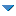 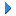 